Represent, write the multiplication and write the addition.4 x 4 4 x 4 = 164 + 4 + 4 + 4 = 16 2 x 4       2 x 4 = 84 + 4 = 8Draw the arrays, write the multiplication and addition for each of these 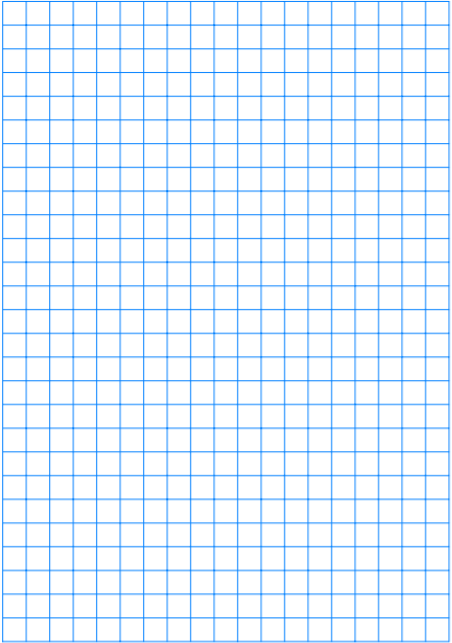 Lockdown Lockdown Lockdown Lockdown Subject/sMaths Maths Maths Learning Objective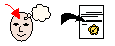 Multiply by 4 Multiply by 4 Multiply by 4 SA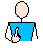 TA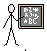 Success Criteria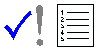 I can represent groups of 4 Success CriteriaI can write the multiplication sentence  Success CriteriaI can write the addition sentence Support      Independent               Adult Support (       )      Independent               Adult Support (       )      Independent               Adult Support (       )Pre- task:   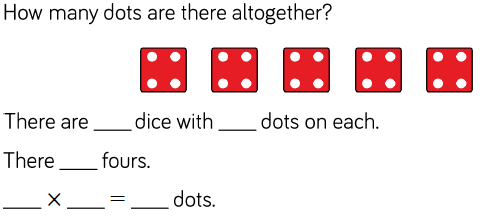 Pre- task:   Pre- task:   Pre- task:   Problem Solving and Reasoning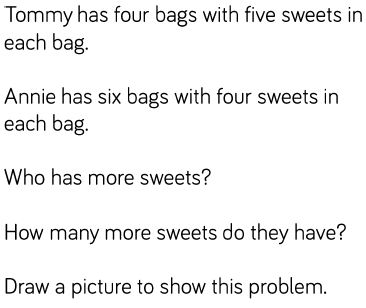 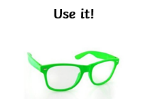 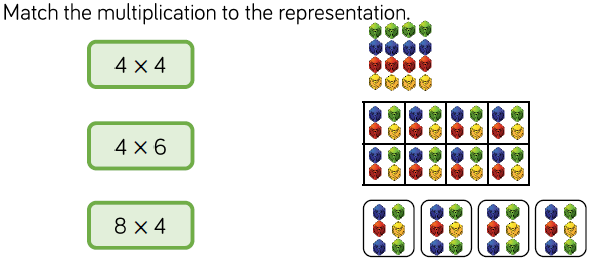 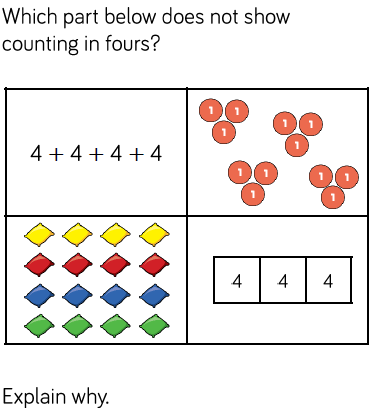 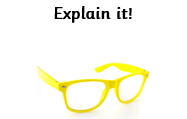 